Veselite se dok ples titra, dok ritam pjesme ne utihne. Smijeh nek vam se ori dok pjesma traje; i budite radosni, prijatelji moji. (John Masefiled)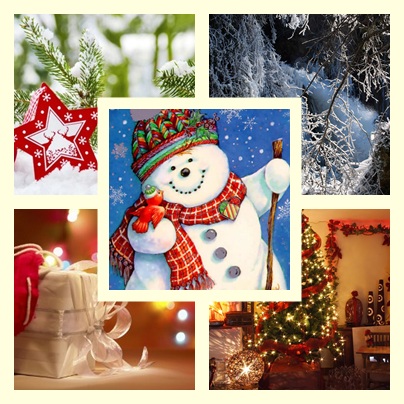 Neka vas u 2015. Vode prijateljstva nastala  iz povjerenja, zajedničkih vrijednosti i malih dobrih djela!S ljubavlju vam šaljem i nekoliko sretnih misli koje koristite u svakoj prigodi:Svi imamo prirodno, unutarnje pravo na dobrotu, život i sreću.Najsretniji smo kad uronimo u kreativne poslove i baveći se njima izgubimo osjećaj za vrijeme.Shvatite prirodu pogrešaka. One su bolji izvor važnih lekcija nego uspjesi.Stupite u kontakt sa starim prijateljima,organizirajte  susrete uživo i pronađite nove načine da ojačate postojeće odnose.Sreća je stanje unutarnjeg osmijeha.Osjetite svoje srce, pustite da iz njega ode svaki osjećaj težine.Osmijeh je početak svakog uspješnog puta.Pozitivne vibracije, pune ljubavi i suosjećanja, podizat će energiju naših stanica, pridonoseći našem zdravlju.Istinski sretni ljudi ne oplakuju svoju prošlost i nisu opterećeni budućnošću. Oni žive ovdje i sada.Čak i kada ne dobijemo ni – hvala, biti čovjek je dovoljna nagrada.Budu promjena koju želiš vidjeti u svijetu.Možemo, trebamo i moramo učiniti stotine malih, naizgled nebitnih stvari čiji će učinak biti golem.Vaša prijateljica i suradnica Ljubica Gorički 